SEMANA N° 3  de MayoASIGNATURA: Matemáticas ASIGNATURA: Matemáticas GUÍA DE APRENDIZAJE 10Profesor(a): NATALIA ARAYA NANJARÍGUÍA DE APRENDIZAJE 10Profesor(a): NATALIA ARAYA NANJARÍGUÍA DE APRENDIZAJE 10Profesor(a): NATALIA ARAYA NANJARÍNombre Estudiante:Nombre Estudiante:Curso: 5° básicoUnidad:  1.  Números naturales, operaciones y patrones.Unidad:  1.  Números naturales, operaciones y patrones.Unidad:  1.  Números naturales, operaciones y patrones.Objetivo de Aprendizaje: 1. Aproximar números por redondeo.Objetivo de Aprendizaje: 1. Aproximar números por redondeo.Objetivo de Aprendizaje: 1. Aproximar números por redondeo.Recursos de aprendizaje a utilizar:Guía de aprendizajeVideo explicativoRecursos de aprendizaje a utilizar:Guía de aprendizajeVideo explicativoRecursos de aprendizaje a utilizar:Guía de aprendizajeVideo explicativoInstrucciones:Al redondear un número puedes observar la cifra de la derecha a la que se quiere aproximar y tener presente lo siguiente:Si es mayor o igual a 5, agrega una unidad al dígito que se encuentra en dicha posición y remplaza por cero las cifras que se encuentran a su derecha.Si es menor que 5, conserva la cifra y reemplaza por ceros las que están a su derecha, y las que están a la izquierda déjalas igual.Por ejemplo:Gema debe aproximar a la decena mas cercana del número 427. 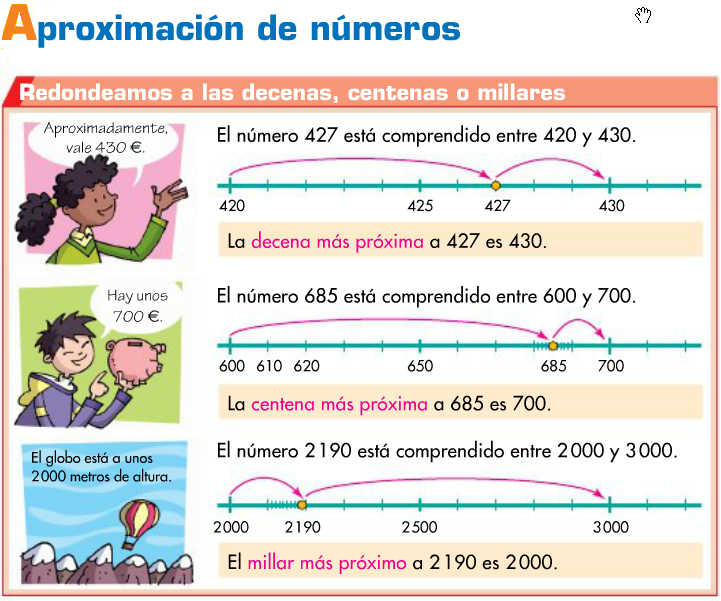 En primer lugar, identifica la decena de 427, en consecuencia, sabemos que es el dígito 2.Luego, ve el valor que acompaña al dígito 2, en este caso es el número 7, por ende, al ser mayor o igual a 5, el dígito que se encuentra en las decenas aumenta en 1, de 2 se convierte en 3.Finalmente, todos los números que siguen a la decena, en este ejemplo la unidad se convierte en 0, quedan el número 427 aproximado en 430.Rodolfo redondeo sus ahorros a la centena más próxima.La altura de un globo aerostático es redondeada a la unidad de mil más próxima.¡Vamos a practicar!1. Escribe las centenas entre las que está cada número. Luego pinta de color amarillo             el recuadro con la centena más cercana.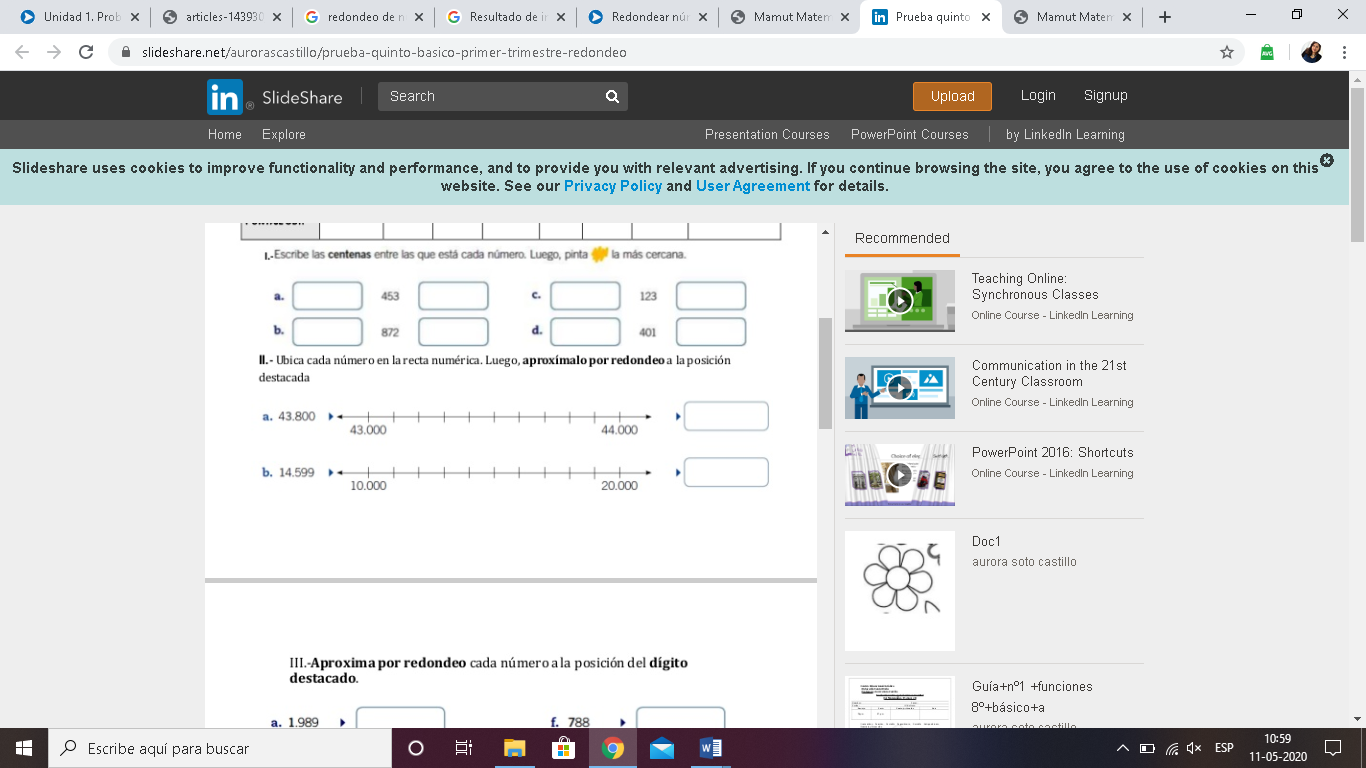 2. Ubica cada número en la recta numérica. Luego, aproxímalo por redondeo a la posición destacada 3. Aproxima por redondeo cada número a la posición del dígito destacado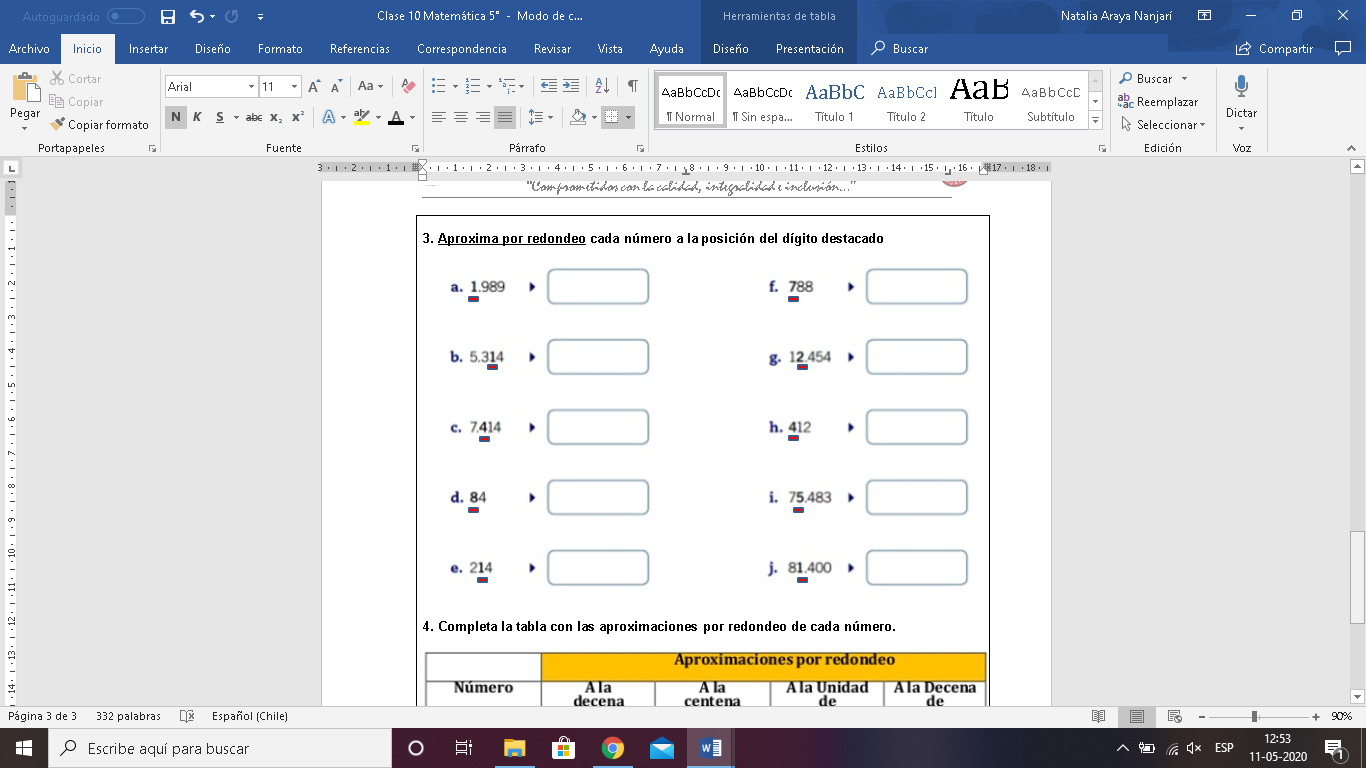 4. Completa la tabla con las aproximaciones por redondeo de cada número.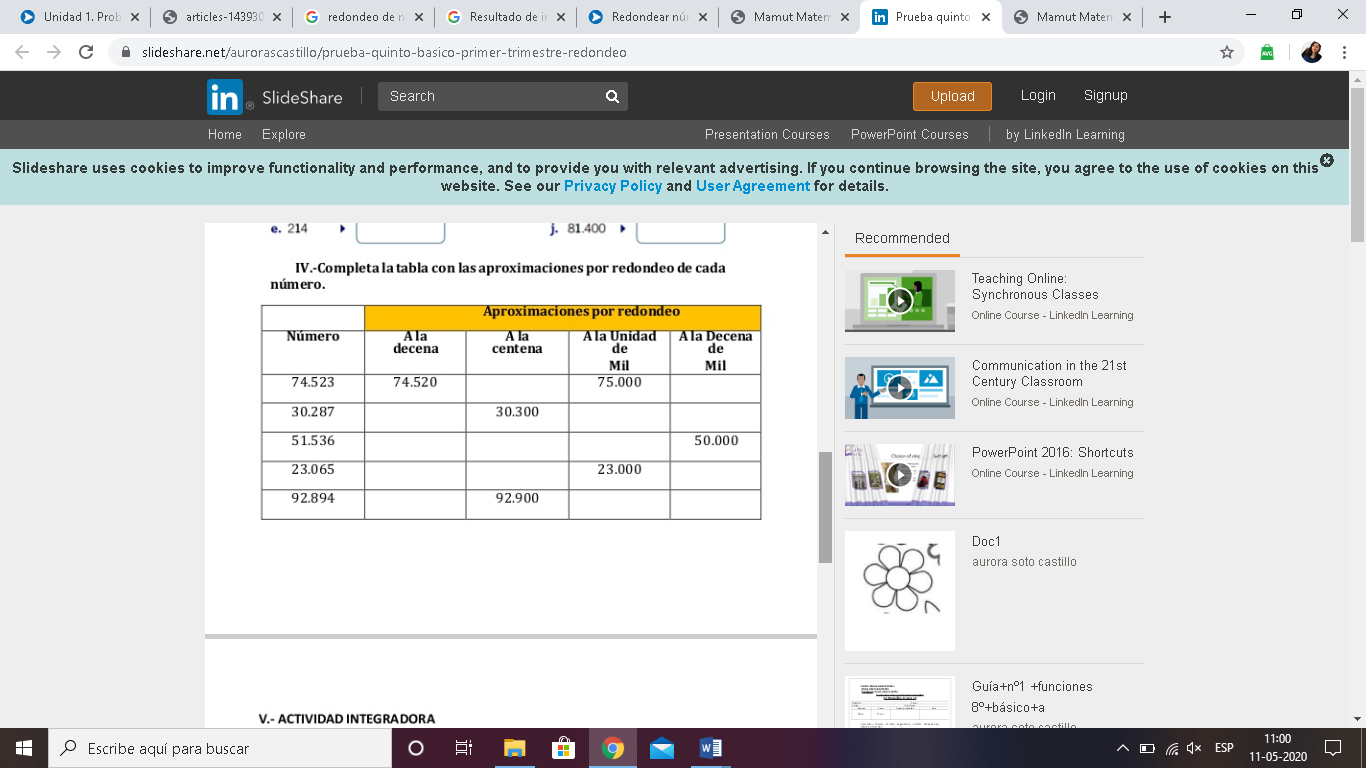 Instrucciones:Al redondear un número puedes observar la cifra de la derecha a la que se quiere aproximar y tener presente lo siguiente:Si es mayor o igual a 5, agrega una unidad al dígito que se encuentra en dicha posición y remplaza por cero las cifras que se encuentran a su derecha.Si es menor que 5, conserva la cifra y reemplaza por ceros las que están a su derecha, y las que están a la izquierda déjalas igual.Por ejemplo:Gema debe aproximar a la decena mas cercana del número 427. En primer lugar, identifica la decena de 427, en consecuencia, sabemos que es el dígito 2.Luego, ve el valor que acompaña al dígito 2, en este caso es el número 7, por ende, al ser mayor o igual a 5, el dígito que se encuentra en las decenas aumenta en 1, de 2 se convierte en 3.Finalmente, todos los números que siguen a la decena, en este ejemplo la unidad se convierte en 0, quedan el número 427 aproximado en 430.Rodolfo redondeo sus ahorros a la centena más próxima.La altura de un globo aerostático es redondeada a la unidad de mil más próxima.¡Vamos a practicar!1. Escribe las centenas entre las que está cada número. Luego pinta de color amarillo             el recuadro con la centena más cercana.2. Ubica cada número en la recta numérica. Luego, aproxímalo por redondeo a la posición destacada 3. Aproxima por redondeo cada número a la posición del dígito destacado4. Completa la tabla con las aproximaciones por redondeo de cada número.Instrucciones:Al redondear un número puedes observar la cifra de la derecha a la que se quiere aproximar y tener presente lo siguiente:Si es mayor o igual a 5, agrega una unidad al dígito que se encuentra en dicha posición y remplaza por cero las cifras que se encuentran a su derecha.Si es menor que 5, conserva la cifra y reemplaza por ceros las que están a su derecha, y las que están a la izquierda déjalas igual.Por ejemplo:Gema debe aproximar a la decena mas cercana del número 427. En primer lugar, identifica la decena de 427, en consecuencia, sabemos que es el dígito 2.Luego, ve el valor que acompaña al dígito 2, en este caso es el número 7, por ende, al ser mayor o igual a 5, el dígito que se encuentra en las decenas aumenta en 1, de 2 se convierte en 3.Finalmente, todos los números que siguen a la decena, en este ejemplo la unidad se convierte en 0, quedan el número 427 aproximado en 430.Rodolfo redondeo sus ahorros a la centena más próxima.La altura de un globo aerostático es redondeada a la unidad de mil más próxima.¡Vamos a practicar!1. Escribe las centenas entre las que está cada número. Luego pinta de color amarillo             el recuadro con la centena más cercana.2. Ubica cada número en la recta numérica. Luego, aproxímalo por redondeo a la posición destacada 3. Aproxima por redondeo cada número a la posición del dígito destacado4. Completa la tabla con las aproximaciones por redondeo de cada número.